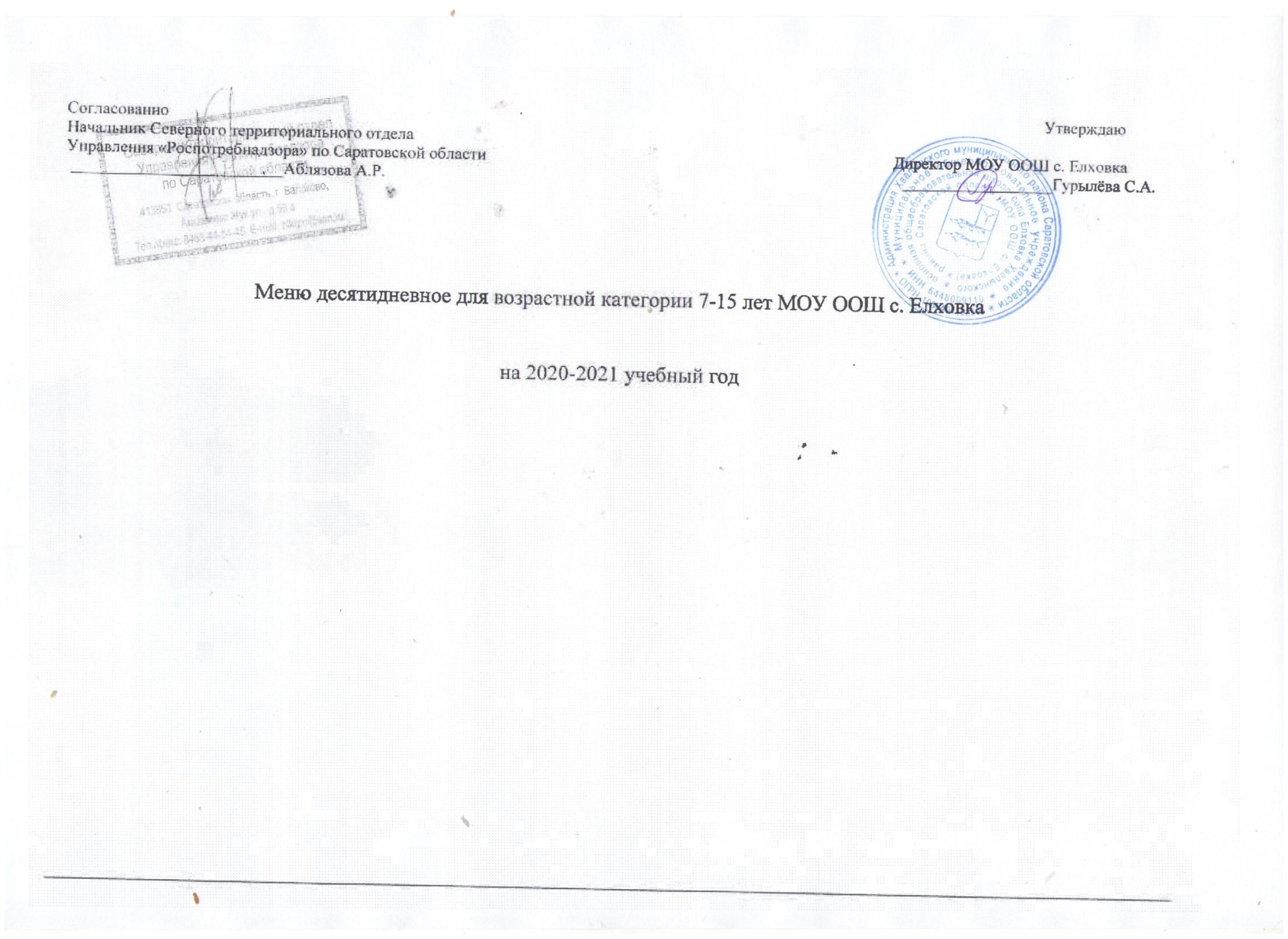 1 ДЕНЬ1 ДЕНЬ1 ДЕНЬ1 ДЕНЬ1 ДЕНЬ1 ДЕНЬ1 ДЕНЬ1 ДЕНЬ1 ДЕНЬ1 ДЕНЬ1 ДЕНЬ1 ДЕНЬ1 ДЕНЬ1 ДЕНЬ1 ДЕНЬОБЕДОБЕДОБЕДОБЕДОБЕДОБЕДОБЕДОБЕДОБЕДОБЕДОБЕДОБЕДОБЕДОБЕДОБЕД№ВыходНаименование блюдБелкиЖирыУглеводыЭнергетическая ценностьМинеральные веществаМинеральные веществаМинеральные веществаМинеральные веществаВитаминыВитаминыВитаминыВитаминырецВыходНаименование блюдБелкиЖирыУглеводыЭнергетическая ценностьCаMgPFeABPPC246 1/60Огурец свежий0,480,061,988,418,517340,7500,04017351/250/25/10Борщ на мясном бульоне(говяж) с капустой и картофелем со сметаной 1,814,91 125,25 102,50  44,3826,25  53,23 1,190,00 0,05 0,1  10,292271/150Макаронные изделия отварные5,80,08311555,7211530,800,061,30,015293 1/80Курица в соусе с томатом2327,73,62356,1954,520,3132,91,62430,0500,022821/200Компот из свежих яблок0,16014,9960,641444100,020,138 2/40Хлеб пшеничный1,8013656,416,543,50,500,050,40Итог33,0532,75159,84747,73143,48105,054204,67430,221,865,322 ДЕНЬ2 ДЕНЬ2 ДЕНЬ2 ДЕНЬ2 ДЕНЬ2 ДЕНЬ2 ДЕНЬ2 ДЕНЬ2 ДЕНЬ2 ДЕНЬ2 ДЕНЬ2 ДЕНЬ2 ДЕНЬ2 ДЕНЬ2 ДЕНЬОБЕДОБЕДОБЕДОБЕДОБЕДОБЕДОБЕДОБЕДОБЕДОБЕДОБЕДОБЕДОБЕДОБЕДОБЕД№ВыходНаименование блюдБелкиЖирыУглеводыЭнергетическая ценностьМинеральные веществаМинеральные веществаМинеральные веществаМинеральные веществаВитаминыВитаминыВитаминыВитаминырецВыходНаименование блюдБелкиЖирыУглеводыЭнергетическая ценностьCаMgPFeABPPC248 1/60Свекла отварная0,561,183,1133,2118,517390,7500,03017,5451/250Суп из овощей с фасолью (на кур буль)2,343,8913,6198,792426,6567,70,9600,11 008,252411/150Картофельное пюре3,194,2523,29151,36 18 330 1,2000,521,75161 1/80Котлета рыбная11,58,812130,94612,31,60,40,010,0200,52831/200Компот из сухофруктов0,56016,5113,7978200,030,040,010,066,8 2/40Хлеб пшеничный1,8013656,416,543.50,500,050,40Итог19,9518,1283,58593,05101,980,45128,32,640,050,220,9654,8                                                                                                                      3 ДЕНЬ                                                                                                                      3 ДЕНЬ                                                                                                                      3 ДЕНЬ                                                                                                                      3 ДЕНЬ                                                                                                                      3 ДЕНЬ                                                                                                                      3 ДЕНЬ                                                                                                                      3 ДЕНЬ                                                                                                                      3 ДЕНЬ                                                                                                                      3 ДЕНЬ                                                                                                                      3 ДЕНЬ                                                                                                                      3 ДЕНЬ                                                                                                                      3 ДЕНЬ                                                                                                                      3 ДЕНЬ                                                                                                                      3 ДЕНЬ                                                                                                                      3 ДЕНЬ                                                                                                                      ОБЕД                                                                                                                      ОБЕД                                                                                                                      ОБЕД                                                                                                                      ОБЕД                                                                                                                      ОБЕД                                                                                                                      ОБЕД                                                                                                                      ОБЕД                                                                                                                      ОБЕД                                                                                                                      ОБЕД                                                                                                                      ОБЕД                                                                                                                      ОБЕД                                                                                                                      ОБЕД                                                                                                                      ОБЕД                                                                                                                      ОБЕД                                                                                                                      ОБЕД№ВыходНаименование блюдБелкиЖирыУглеводыЭнергетическая ценностьМинеральные веществаМинеральные веществаМинеральные веществаМинеральные веществаВитаминыВитаминыВитаминыВитаминырецВыходНаименование блюдБелкиЖирыУглеводыЭнергетическая ценностьCаMgPFeABPPC246 1/60Огурец свежий0,480,061,988,418,417340,7500,04017481/250/25Суп картофельный с мясными (говяж) фрикадельками7,295,716,99148,531,940,01129,961,614,950,150,1212,341291/150Пуре из гороха17,256,228,1232,2269871,4302,790,062,971,60192 1/80Печень говяжья по-строгановски16,9621,053,4269,27,612,6145,64,60,010,0143,210,63881/200Напиток из шиповника0,40,2191187,43,615,60,4000160 2/40Хлеб пшеничный1,8013656,416,543,50,500,050,40Итог34,1833,2182,47841,3340,7961,11398,6610,655,023,2245,32199,944 ДЕНЬ4 ДЕНЬ4 ДЕНЬ4 ДЕНЬ4 ДЕНЬ4 ДЕНЬ4 ДЕНЬ4 ДЕНЬ4 ДЕНЬ4 ДЕНЬ4 ДЕНЬ4 ДЕНЬ4 ДЕНЬ4 ДЕНЬ4 ДЕНЬОБЕДОБЕДОБЕДОБЕДОБЕДОБЕДОБЕДОБЕДОБЕДОБЕДОБЕДОБЕДОБЕДОБЕДОБЕД№ВыходНаименование блюдБелкиЖирыУглеводыЭнергетическая ценностьМинеральные веществаМинеральные веществаМинеральные веществаМинеральные веществаВитаминыВитаминыВитаминыВитаминырецВыходНаименование блюдБелкиЖирыУглеводыЭнергетическая ценностьCаMgPFeABPPC246 1/60Помидор свежий0,660,122,711,518,517340,750,030,040,1417,5421/250/25Рассольник ленинградский на курином бульоне5,0311,332,38149,623,512,301,300,108,32111/230/80Плов из курицы15,620,343747,0938,31878,60,900,051,69,12831/200Компот из сухофруктов0.6016,512878200.150.040,010,066,8 2/40Хлеб пшеничный1,8013656,416,543,50,500,050,40Итог23,0931,72107,581101,1993,771,8176,13,450,030,252,241,75 ДЕНЬ5 ДЕНЬ5 ДЕНЬ5 ДЕНЬ5 ДЕНЬ5 ДЕНЬ5 ДЕНЬ5 ДЕНЬ5 ДЕНЬ5 ДЕНЬ5 ДЕНЬ5 ДЕНЬ5 ДЕНЬ5 ДЕНЬ5 ДЕНЬОБЕДОБЕДОБЕДОБЕДОБЕДОБЕДОБЕДОБЕДОБЕДОБЕДОБЕДОБЕДОБЕДОБЕДОБЕД№ВыходНаименование блюдБелкиЖирыУглеводыЭнергетическая ценностьМинеральные веществаМинеральные веществаМинеральные веществаМинеральные веществаВитаминыВитаминыВитаминыВитаминырецВыходНаименование блюдБелкиЖирыУглеводыЭнергетическая ценностьCаMgPFeABPPC246 1/60Огурец свежий0,480,061,988,418517340,750,030,040,0317,5621/250/10Щи из свежей капусты на мясн бульоне(говяж) со сметаной3,239,788,49141,9434,6617,838,10,6400,05014,772191/150Каша гречневая рассыпчатая   6,67,241,2227,31,426,81214,500,0201,2172 1/80Рыба тушеная с овощами13,878,036,5315052,1159,71238,460,960,010,103,352821/200Компот из свежих фруктов10181071444100,020,168 2/40Хлеб пшеничный1,8013656,416,543,50,500,050,40Итог26,9825,0789,2699,64293,59121,81479,068,350,040,280,53104,826 ДЕНЬ6 ДЕНЬ6 ДЕНЬ6 ДЕНЬ6 ДЕНЬ6 ДЕНЬ6 ДЕНЬ6 ДЕНЬ6 ДЕНЬ6 ДЕНЬ6 ДЕНЬ6 ДЕНЬ6 ДЕНЬ6 ДЕНЬ6 ДЕНЬОБЕДОБЕДОБЕДОБЕДОБЕДОБЕДОБЕДОБЕДОБЕДОБЕДОБЕДОБЕДОБЕДОБЕДОБЕД№ВыходНаименование блюдБелкиЖирыУглеводыЭнергетическая ценностьМинеральные веществаМинеральные веществаМинеральные веществаМинеральные веществаВитаминыВитаминыВитаминыВитаминырецCаMgPFeABPPC229 1/60Горошек зеленый консервированный отварной1,871,974,1946,7267,030,060,030,210,030,030,0153,4451/250Суп картофельный с бобовыми на мясном бульоне (говяж)5,495,2816,33134,7538,0835,387,182,030,23005,811811/230/80Жаркое по домашнему27,5318,1123,13349,2631,165,73,374,030008,713491/200Компот из сухофруктов0,6016,512878200,150,040,010,066,8 2/40Хлеб пшеничный1,8013656,416,543,50,500,050,40Итог 37,2925,3673,15723,73149,61125,56154,086,920,30,090,47524,727 ДЕНЬ7 ДЕНЬ7 ДЕНЬ7 ДЕНЬ7 ДЕНЬ7 ДЕНЬ7 ДЕНЬ7 ДЕНЬ7 ДЕНЬ7 ДЕНЬ7 ДЕНЬ7 ДЕНЬ7 ДЕНЬ7 ДЕНЬ7 ДЕНЬОБЕДОБЕДОБЕДОБЕДОБЕДОБЕДОБЕДОБЕДОБЕДОБЕДОБЕДОБЕДОБЕДОБЕДОБЕД№ВыходНаименование блюдБелкиЖирыУглеводыЭнергетическая ценностьМинеральные веществаМинеральные веществаМинеральные веществаМинеральные веществаВитаминыВитаминыВитаминыВитаминырецВыходНаименование блюдБелкиЖирыУглеводыЭнергетическая ценностьCаMgPFeABPPC247 1/60Огурец соленый0,40,051,156,312,55100,60,030,0102,5711/250Суп картофельный с крупой (пшено)6,228,2118,39170,9855,9143,7902,20007180 1/80Гуляш из отварной говядины14,4516,134,3221,11,94 000,76 00,04 00,40 2241/150Рис отварной3,885,0820,27225,722,216,7426,470,3500,0200,133491/200Компот из сухофруктов0,6016,512878200,150,040,010,066,8 2/40Хлеб пшеничный1,8013656,416,543,50,500,050,40Итог27,3529,4773,61817,184,0280,0399,973,80,070,090,4616,438 ДЕНЬ8 ДЕНЬ8 ДЕНЬ8 ДЕНЬ8 ДЕНЬ8 ДЕНЬ8 ДЕНЬ8 ДЕНЬ8 ДЕНЬ8 ДЕНЬ8 ДЕНЬ8 ДЕНЬ8 ДЕНЬ8 ДЕНЬ8 ДЕНЬОБЕДОБЕДОБЕДОБЕДОБЕДОБЕДОБЕДОБЕДОБЕДОБЕДОБЕДОБЕДОБЕДОБЕДОБЕД№ВыходНаименование блюдБелкиЖирыУглеводыЭнергетическая ценностьМинеральные веществаМинеральные веществаМинеральные веществаМинеральные веществаВитаминыВитаминыВитаминыВитаминырецВыходНаименование блюдБелкиЖирыУглеводыЭнергетическая ценностьCаMgPFeABPPC246 1/60Помидоры свежие0,660,122,711,518,517340,750,030,040,0417,5461/250/50Суп картофельный с клецками на кур бульоне5,495,2816,33234,7838,0835,387,182,030,23005,811781/200/50Ленивые голубцы13,1213,389,86212,4256,3859,38249,132,74600002891/200Напиток из шиповника0,68040,4121,877,43,615,60,4000160 2/40Хлеб пшеничный1,8013656,416,543.50,500,050,40Итог21,7518,7882,29645,57126,76131,78385,916,4260,260,090,44183,319 ДЕНЬ9 ДЕНЬ9 ДЕНЬ9 ДЕНЬ9 ДЕНЬ9 ДЕНЬ9 ДЕНЬ9 ДЕНЬ9 ДЕНЬ9 ДЕНЬ9 ДЕНЬ9 ДЕНЬ9 ДЕНЬ9 ДЕНЬ9 ДЕНЬОБЕДОБЕДОБЕДОБЕДОБЕДОБЕДОБЕДОБЕДОБЕДОБЕДОБЕДОБЕДОБЕДОБЕДОБЕД№ВыходНаименование блюдБелкиЖирыУглеводыЭнергетическая ценностьМинеральные веществаМинеральные веществаМинеральные веществаМинеральные веществаВитаминыВитаминыВитаминыВитаминырецВыходНаименование блюдБелкиЖирыУглеводыЭнергетическая ценностьCаMgPFeABPPC248 1/60Свекла отварная0,561,873,1133,2118,517390,750,030,04017,5351/250/10Борщ с капустой на мясом бульоне (говяж) со сметаной1,932,3110,05104,1644,3826,2553,231,1900,050,0110,292271/150Макаронные изделия отварные 5,525,2935,32210,825,7211530,800,061,30,015189 1/80Котлета мясная (из мяса говядины)12,213,396,5620214,35,317,10,10,040,031,63,22831/200Компот из сухофруктов0,6016,512878200,150,040,010,066,8 2/40Хлеб пшеничный1,8013656,416,543,50,500,050,40Итог22,6122,8684,54743,1996,2894,05325,833,490,110,243,3737,805                                                                                                                                                            10 ДЕНЬ                                                                                                                                                            10 ДЕНЬ                                                                                                                                                            10 ДЕНЬ                                                                                                                                                            10 ДЕНЬ                                                                                                                                                            10 ДЕНЬ                                                                                                                                                            10 ДЕНЬ                                                                                                                                                            10 ДЕНЬ                                                                                                                                                            10 ДЕНЬ                                                                                                                                                            10 ДЕНЬ                                                                                                                                                            10 ДЕНЬ                                                                                                                                                            10 ДЕНЬ                                                                                                                                                            10 ДЕНЬ                                                                                                                                                            10 ДЕНЬ                                                                                                                                                            10 ДЕНЬ                                                                                                                                                            10 ДЕНЬ                                                                                                                  ОБЕД                                                                                                                  ОБЕД                                                                                                                  ОБЕД                                                                                                                  ОБЕД                                                                                                                  ОБЕД                                                                                                                  ОБЕД                                                                                                                  ОБЕД                                                                                                                  ОБЕД                                                                                                                  ОБЕД                                                                                                                  ОБЕД                                                                                                                  ОБЕД                                                                                                                  ОБЕД                                                                                                                  ОБЕД                                                                                                                  ОБЕД                                                                                                                  ОБЕД№ВыходНаименование блюдБелкиЖирыУглеводыЭнергетическая ценностьМинеральные веществаМинеральные веществаМинеральные веществаМинеральные веществаВитаминыВитаминыВитаминыВитаминырецВыходНаименование блюдБелкиЖирыУглеводыЭнергетическая ценностьCаMgPFeABPPC246 1/60Огурец свежий0,480,061,688,42014420,600,030,0310561/250Суп-лапша2,215,0611,92120,2519,70,30,50,580,020,050,0150,52191/150Каша гречневая рассыпчатая с сливочным маслом 6,67,241,2227,31,426,81214,500,0201,2161 1/80Котлета рыбная11,58,85,31148,574612,31,60,40,010,0200,52831/200Компот из сухофруктов0,6016,512878200,150,040,010,066,8 2/40Хлеб пшеничный 1,8013656,416,543,50,500,050,40Итог23,1921,1289,61697,52100,5257,9228,66,730,070,180,50519